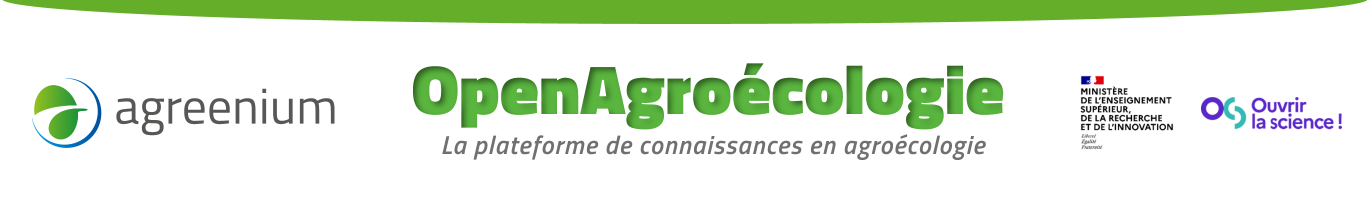 Parcours découvertes de l’agroforesterieLes parcours constituent une mutualisation de ressources de différents partenaires scientifiques, techniques et d’enseignement supérieur. C’est bien leur éditorialisation et leur mise en forme adaptés au public visé qui fonde le travail de création de ces parcours. 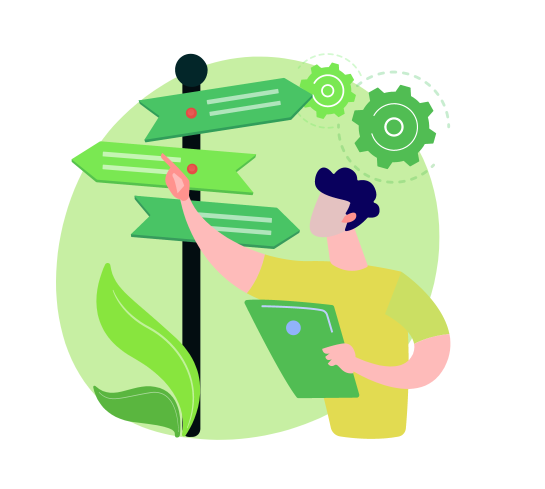 Vous retrouverez ci-dessous les liens vers les cinq parcours découverte traitant de l’agroforesterie. A vous de choisir le parcours en fonction de votre niveau en agroécologie.Merci pour votre participation au projet et bonne lecture ! Débutant Grand public Intermédiaire : Etudiants, assistant parlementaireIntermédiaire : Enseignant, animateur environnemental, Chercheur non spécialisteAvancé : Animateur de collectif agricole Avancé : Enseignant, chercheur spécialisteQuestionnaire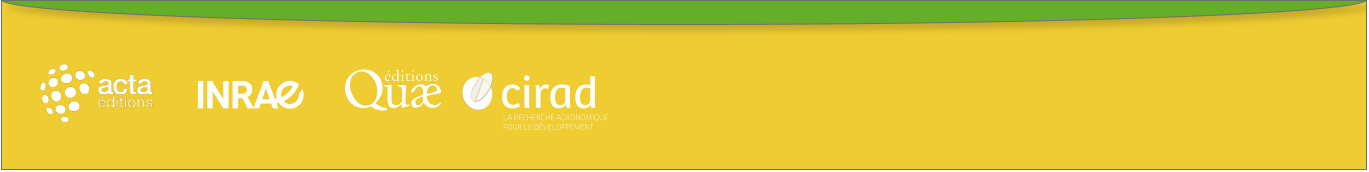 